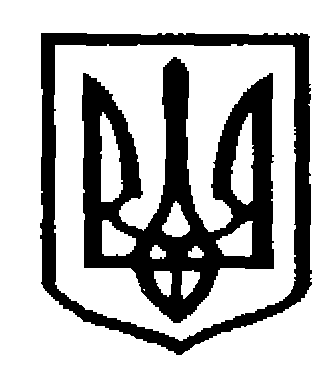 У К Р А Ї Н АЧернівецька міська радаУ П Р А В Л I Н Н Я   О С В I Т ИН А К А З    03.09.2018                                                                                            № 329Про проведення IІ міського художньо-мистецького  пленеру-фестивалю«Веселкова палітра рідного міста»	Відповідно до плану роботи управління освіти Чернівецької міської ради на 2018/2019 н.р., на виконання заходів щодо реалізації Концепції національно-патріотичного виховання дітей та молоді, з метою розвитку художньо-мистецьких здібностей учнів закладів загальної середньої освіти міста, вивчення культурно-історичних пам’яток рідного міста, виховання високоморальних, національно свідомих патріотів України, популяризації творчості українських художників, які у своїх картинах відтворюють неповторну красу та велич історичних об’єктів Чернівців, сприяють утвердженню міста з розвиненим культурним потенціалом і багатою культурною спадщиноюН А К А З У Ю:Провести  05-06 жовтня  2018 року  ІІ міській  художньо-мистецький пленер-фестиваль «Веселкова палітра рідного міста». 2. Затвердити:2.1. Положення про проведення ІІ міського художньо-мистецького пленеру-фестивалю «Веселкова палітра рідного міста» (далі - Пленер-фестиваль) (Додаток 1).2.2. Склад організаційного комітету Пленеру-фестивалю (Додаток 2).3. Керівникам закладів загальної середньої та позашкільної освіти міста: 3.1. Сприяти участі вихованців  у ІІ міському  художньо-мистецькому пленері-фестивалі «Веселкова палітра рідного міста». 3.2. Відповідальність за збереження життя та здоров’я учасників Пленеру-фестивалю покласти на вчителів, які супроводжуватимуть дітей.4. Методисту міського методичного центру закладів освіти Чернівецької міської ради Німіжан С.К.:4.1. Розмістити наказ на інформаційному сайті управління освіти Чернівецької міської ради.4.2.Узагальнити підсумки проведення ІІ міського художньо-мистецького пленеру-фестивалю «Веселкова палітра рідного міста». 5. Контроль за виконанням наказу залишаю за собою. Заступник начальника, начальник відділу загальної середньої освіти управління освіти Чернівецької міської ради                                                       О.Л. КузьмінаОзнайомлена:завідувач міського методичного центру	    Н.П. Герасимзакладів освіти Чернівецької міської ради		Виконавець:методист ММЦ                                                              		         С.К. НіміжанДодаток 1до наказу управління освітиЧернівецької міської ради	   від 03.09.2018  № 329                 ЗАТВЕРДЖЕНОЗаступник начальника, начальник відділу загальної середньої освіти управління освіти Чернівецької міської ради_____________  О.Л. Кузьміна                                                                                                         03 вересня 2018 р.Положення про ІI художньо-мистецький  пленер-фестиваль«Веселкова палітра рідного міста»І. Загальні положення1.1. Організатором ІІ міського художньо-мистецького пленеру - фестивалю «Веселкова палітра рідного міста» є управління освіти Чернівецької міської ради, міський методичний центр закладів загальної середньої освіти Чернівецької міської ради.ІІ. Мета та завдання Пленеру-фестивалю2.1. Мета:* Вивчення  культурно-історичної спадщини рідного міста, виховання високоморальних, національно свідомих патріотів України.* Розвиток художньо-мистецьких, творчих здібностей вихованців закладів загальної середньої та позашкільної освіти міста.* Сприяння підвищенню іміджу міста Чернівців з розвиненим культурним потенціалом і багатою культурною історією.* Формування естетичних смаків дітей на прикладах кращих робіт з образотворчого мистецтва.2.2. Завдання:*  Залучати учнівську молодь до активного творчого життя.* Сприяти збільшенню фонду мистецьких робіт, присвячених визначним історичним пам’яткам, мальовничим куточкам міста Чернівці.*  Популяризувати  малярство, графічне мистецтво рідного краю.*   Організувати виставку творчих робіт номінацій «Живопис», «Графіка»  і демонстрацію відеороликів «Мальовничі куточки Чернівців» учасників пленеру-фестивалю.  *  Максимально задовольняти потреби дітей в художньо-естетичному, інтелектуальному, культурному розвитку.ІІІ. Учасники Пленеру-фестивалю3.1. У конкурсі можуть брати участь учні закладів загальної середньої та позашкільної освіти міста віком від 12 до 18 років.ІV. Умови проведення Пленеру-фестивалю4.1.  Дата проведення: 05-06 жовтня  2018 року,  м. Чернівці.Відкриття пленеру - фестивалю відбудеться в м. Чернівці (в приміщенні міського палацу дітей та юнацтва)  05 жовтня 2018 року. Закриття заходу – 06 жовтня 2018 року.4.2. Підготовкою та проведенням Пленеру-фестивалю займається оргкомітет.4.3. Заявки на участь приймаються до 24 вересня 2018 року на e-mail    nimizhan-m@meta.ua, за формою (додаток 3)4.4. Номінації фестивалю: *  «Живопис», *  «Графіка»,*  відеоролик «Мальовничі куточки Чернівців» (парки нашого міста).4.5. Техніки виконання робіт у номінаціях: *  «Живопис» - олія, акварель, гуаш, акрил - на вибір; *  «Графіка» - чорна гелева ручка.Розміри робіт:Основа (папір для графічних робіт, підрамник розміром 40x50 (на вибір) - мінімум 2 шт., А-3, допускається розмір на вибір учасника), мольберти або планшети.4.6. Вимоги до номінації відеоролик: «Мальовничі куточки Чернівців»:* Сюжет відео повинен містити в собі чітку ідейну лінію про один з парків нашого міста. Тривалість відео 3-5 хвилин. * Допустимі формати відео: .MOV, .MPEG4, .MP4, .AVI, .WMV, .MPEGPS, .FLV. * У відеоролику забороняється реклама, лайка, дискримінація за будь-якою ознакою, навіювання стереотипів та ворожнечі, тощо.  4.7. Учасники  номінацій «Живопис», «Графіка» писатимуть  краєвиди та визначні об’єкти культурно-історичної спадщини парків рідного міста.4.8. За підсумками пленеру-фестивалю буде організовано виставку творчих робіт і демонстрацію відеороликів «Мальовничі куточки Чернівців» учасників пленеру-фестивалю.4.9. Окремі роботи, виконані на пленері – фестивалі та вибрані художниками – наставниками,  переходять до організаторів (1 робота). Можливе подальше їх розміщення в друкованих виданнях, мистецьких галереях, виставках, на веб-сайтах.4.10. Кількість учасників фестивалю-пленеру обмежено: * 1-2 учасника від навчального закладу в номінаціях «Живопис», «Графіка».* У номінації відеоролик «Мальовничі куточки Чернівців» від закладу може брати участь 1-2 учасника, або команда у складі 3-х учнів (за бажанням).4.11.  У випадку несприятливих погодних умов захід може бути перенесений на пізніші терміни, про що буде повідомлено додатково.V. Визначення учасників Пленеру-фестивалю5.1. Усі учасники Пленеру-фестивалю будуть нагороджені грамотами.	Координатор проведення ІІ міського художньо-мистецького пленеру - фестивалю «Веселкова палітра рідного міста», методист міського методичного центру закладів освіти управління освіти Чернівецької міської ради : Німіжан С.К. (мобільний телефон 050-106-87-01; робочий телефон 53-33-39).Додаток 2до наказу управління освітиЧернівецької міської ради	   від 03.09.2018 № 329СКЛАД ОРГАНІЗАЦІЙНОГО КОМІТЕТУ IІ художньо-мистецького  пленеру-фестивалю«Веселкова палітра рідного міста»Кузьміна Олена Леонідівна,	   заступник  начальника, начальник відділу 	                                             загальної середньої освіти управління                                                             освіти Чернівецької міської ради,  голова                                     	                    оргкомітету;Застанкевич Ірина Леонідівна,   головний спеціаліст управління освіти                                                            Чернівецької міської ради заступник 	                                            голови оргкомітету;Артемова Інна Павлівна,	вчитель-методист з образотворчого	мистецтва загальноосвітньої школи	І-ІІІ ст. №24Клименко Алла Василівна,           директор міського палацу дітей та                                                                        юнацтва;Манчуленко Марія Георгіївна,     член спілки майстрів народного мистецтва 	України, керівник гуртка образотворчого 	мистецтва Центру дитячої та юнацької 	творчості;Німіжан Сільва Костянтинівна,  методист міського методичного центру          закладів освіти Чернівецької міської ради;Пшеничка Наталія Валеріївна,   методист міського методичного центру          закладів освіти Чернівецької міської ради;Фочук Ганна Октавіанівна,           вчитель-методист з образотворчого 	мистецтва загальноосвітньої школи	І-ІІІ ст. №2.Додаток 3 до наказу управління освітиЧернівецької міської ради	     від 03.09.2018  № 329Заявкана участь у IІ художньо-мистецькому пленері-фестивалі«Веселкова палітра рідного міста»№ п/пНазва навчального закладуПІБ дитиниЧисло, місяць, рік народження; класПІБ вчителя (або керівника гуртка)НомінаціяПримітка